Sleep Advocacy Project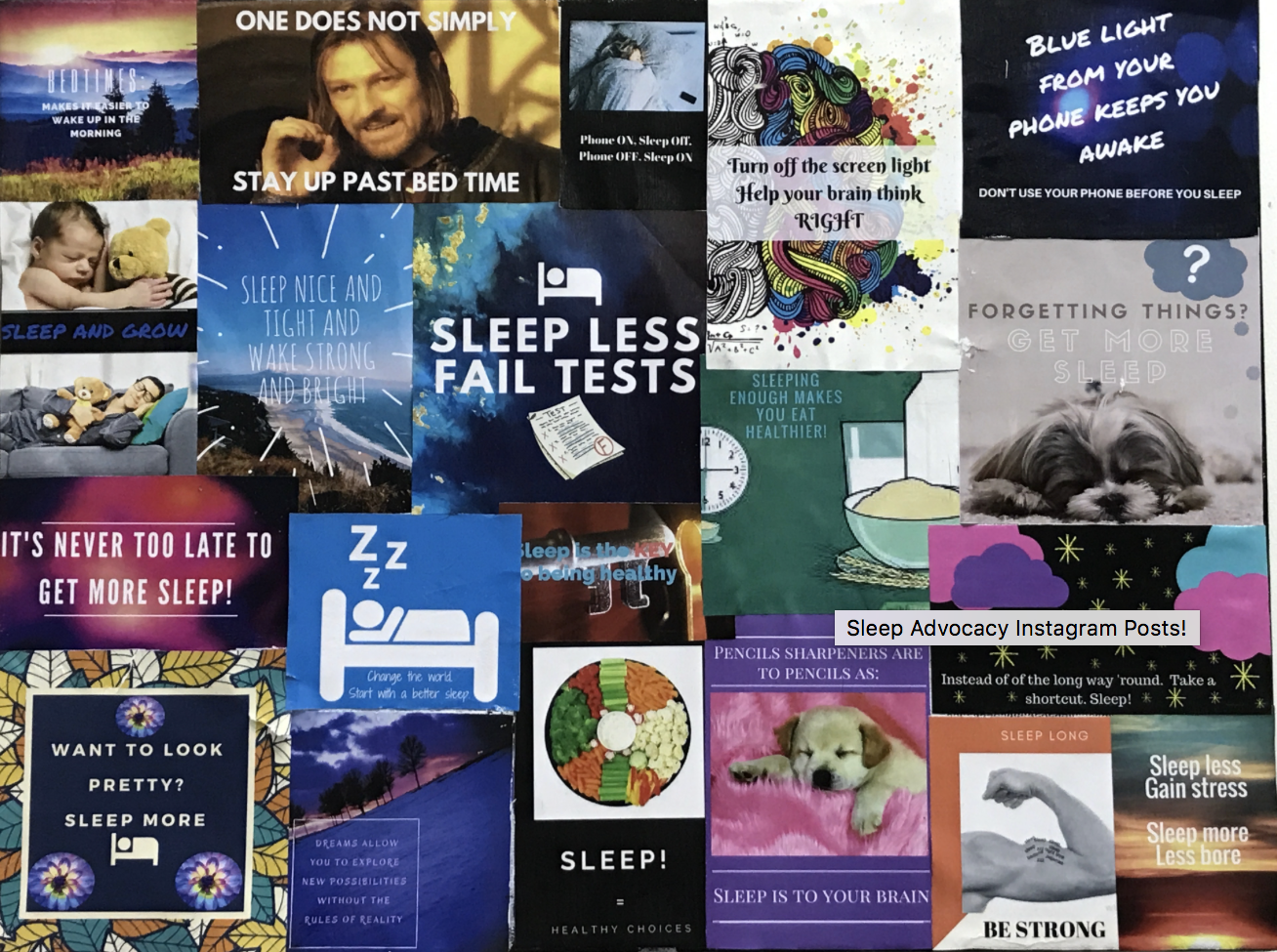 Accesses and evaluates valid informationMeeting:You were able to locate at least 3 valid and reliable sources to gather valuable information about the benefits of sleep.You were able to research that information, analyze it and decide what information is most relevant and important for a teen to learn about regarding sleep.Your notes were clear, concise and links to your online sources were included on your note taking sheet.A variety of sources were used.Advocates for personal, family and community healthMeeting:Instagram post focused on one topic related to the benefits of sleep on personal health. Student targeted a middle school audience. Instagram post is visually appealing and eye-catching. My Research1. Facts or StatisticsSupporting Evidence & URL:2. Facts or StatisticsSupporting Evidence & URL:3. Facts or StatisticsSupporting Evidence & URL:4. Facts or StatisticsSupporting Evidence & URL:5. Facts or StatisticsSupporting Evidence & URL:6. Facts or StatisticsSupporting Evidence & URL